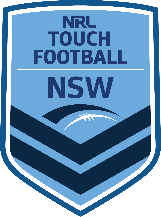 Incident ReportNSW Touch Association Inc.PO Box 27Canterbury Velodrome, Earlwood, 2206ABN: 22 502 830 336Please complete immediately following incident, supplementary information may be submitted within 48 hours. Touch Football Australia Disciplinary Regulations available https://touchfootball.com.au/affiliate-hub/disciplinary-regulations/please use capital lettersPerson Cited(first name)(team name)(surname)(shirt number)Separate Incident Report required for each individual cited.(others involved, tick)Alleged IncidentBad Sporting Behavior (i.e. phantom touches) Condescending Language or Signals (i.e. sledging) Offensive Language (i.e. swearing)Deliberately Pushing, Tripping or Grabbing Deliberately using Elbow, Shoulder, etc.Deliberately Striking, Open Hand (i.e. slapping) Deliberately Striking, Closed Fist (i.e. punching) Participating in a FightOther, please specifyAlleged Incident Directed TowardsParticipantOfficialOther, please specifyPerson Completing Report(first name)(affiliate)(surname)	dd	mm	yyyyParticipantRefereeOther Official(signature)Statement of Facts Surrounding IncidentOnfield Action TakenPlease attach further details.NoneWarningForce SubstitutionCaptain DiscussionPeriod of TimeSend OffWitness 1	Witness 2(first name)	(first name)(surname)	(surname)(phone number)(phone number)Please attach further witness details.Office Use OnlyReport Received By (TFA Authority Official):dd	mm	yyyy	hh	mm(signature)